Guía de aprendizaje N°1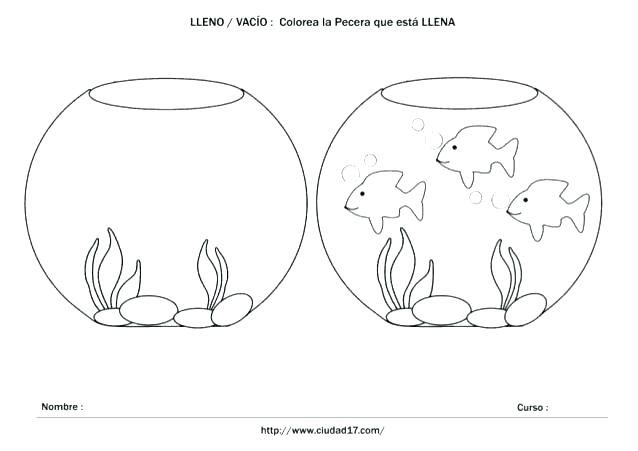 Recortes guía de aprendizaje N°1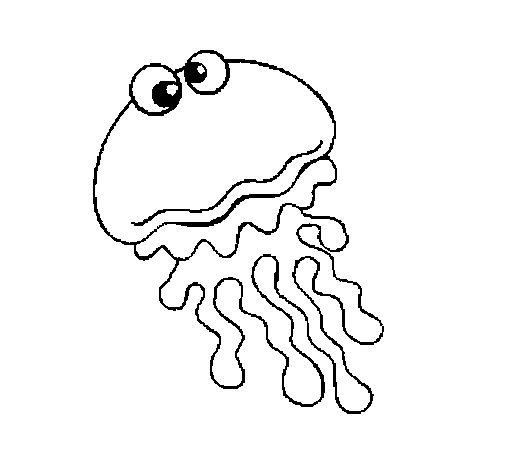 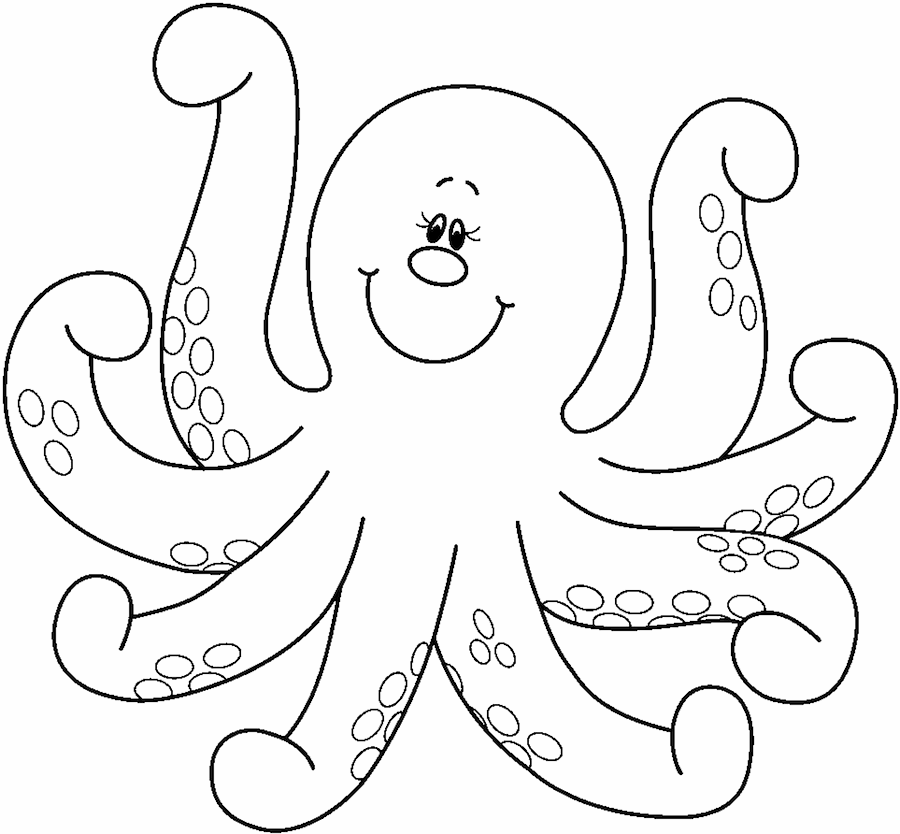 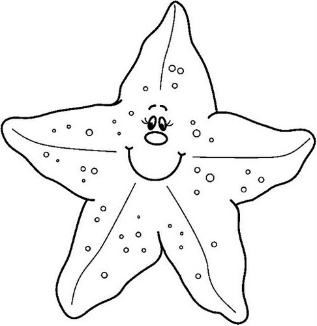 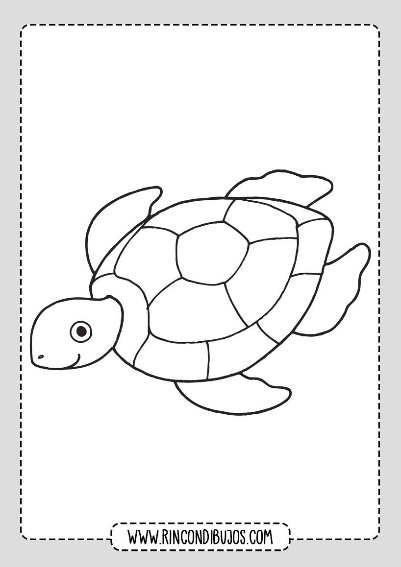 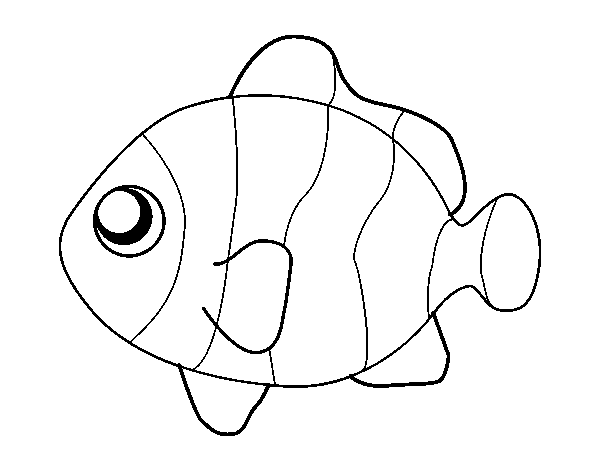 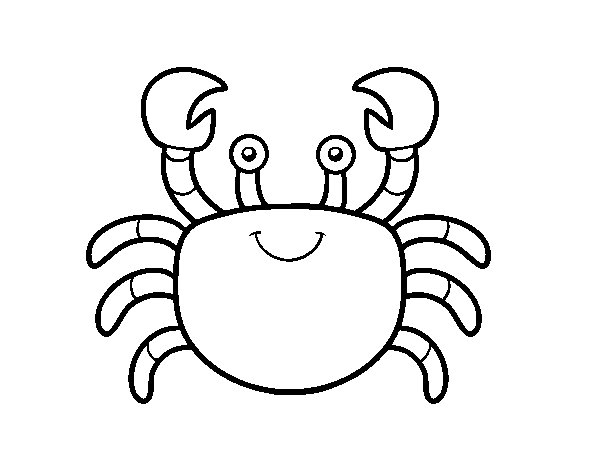 Recortes guía de aprendizaje N°7Guía de aprendizaje N°2Guía de aprendizaje N°3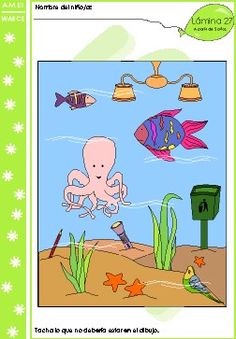 Guía de aprendizaje N°4Guía de aprendizaje N°5Guía de aprendizaje N°6EL BARCO DEL CAPITÁN LEOCuando subimos al barco del capitán Leo, Matías estaba llevando el timón. Le pregunté por su loro y me dijo con voz muy ronca que estaba durmiendo en el camarote. Avanzamos un poco y apareció un enorme tiburón, que venía directo hacia nosotros con su boca abierta. Después de unos momentos de miedo, Matías logró esquivar al tiburón, ¡ya estábamos a salvo! Seguimos la travesía, mirando nuestros mapas y las brújulas, esperando encontrar el tesoro. Cuando llevábamos unos cuantos días embarcados, Marcos gritó: - ¡Tierra a la vista! Entonces el capitán Leo nos dio permiso para abandonar el barco en un bote que nos acercó a la playa y nos despedimos del capitán Leo esperando volver1.- ¿Cuál era el medio de transporte del capitán Leo?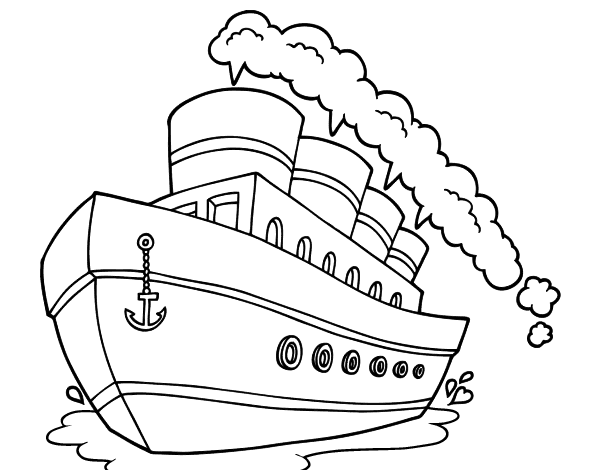 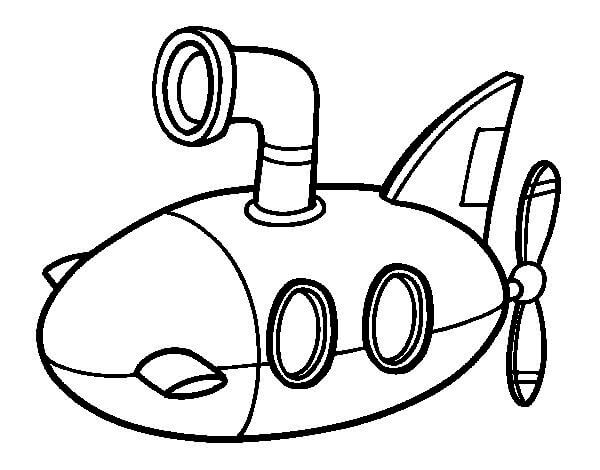 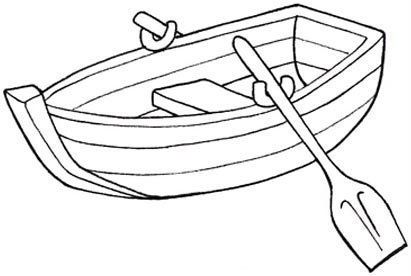 2.- ¿Quién estaba durmiendo en el camarote?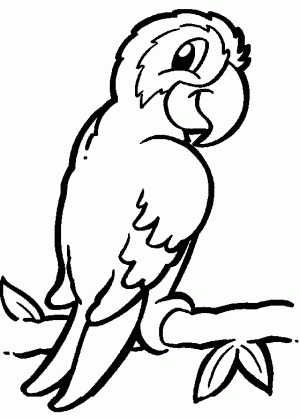 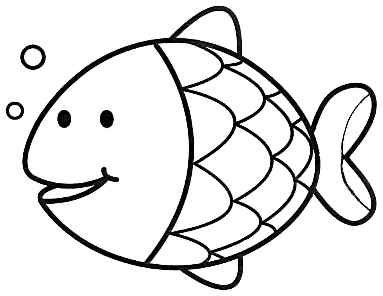 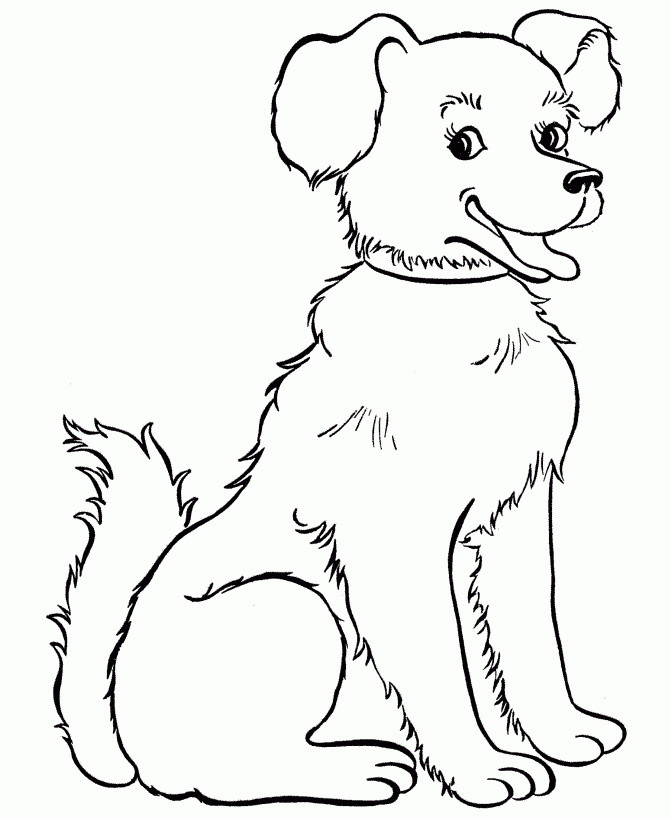 3.- ¿Qué animal apareció en el mar?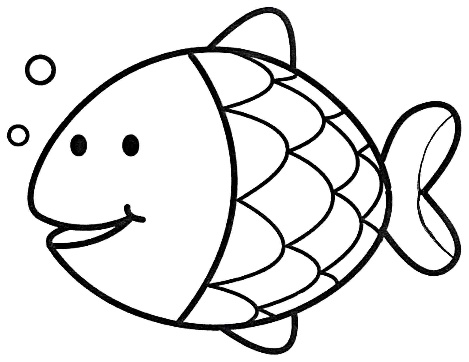 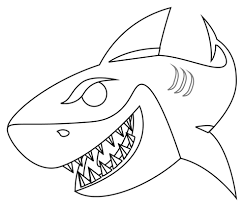 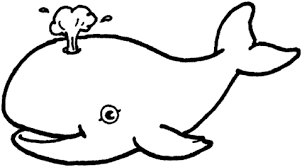 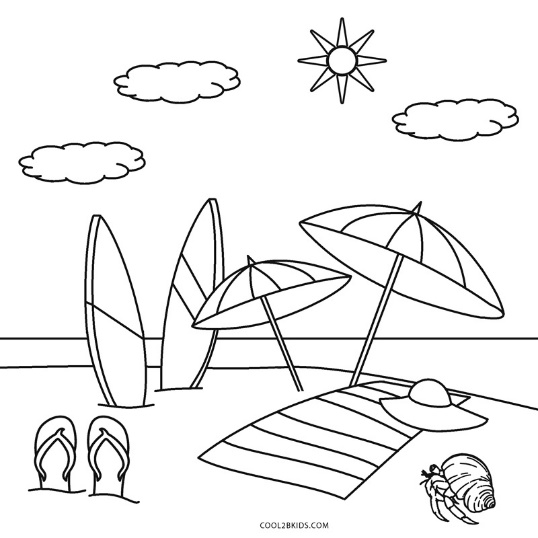 4.- ¿Qué querían encontrar en el viaje?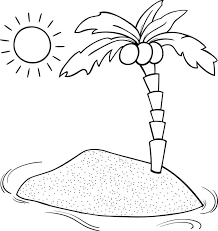 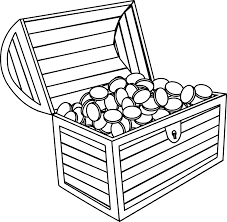 Guía de aprendizaje N°7Nivel: Primer Nivel de Transición                                               Semana del 2 al 6 de mayoObjetivo: OA 7: Describir semejanzas y diferencias respecto a características, necesidades básicas y cambios que ocurren en el proceso de crecimiento, en personas, animales y plantas.Objetivo: OA 7: Describir semejanzas y diferencias respecto a características, necesidades básicas y cambios que ocurren en el proceso de crecimiento, en personas, animales y plantas.Instrucción:Colorea el acuario y luego recorta y pega los animales marinos que aparecen en la hoja de recortes. Instrucción:Colorea el acuario y luego recorta y pega los animales marinos que aparecen en la hoja de recortes. Nivel: Primer Nivel de Transición                                               Semana del 2 al 6 de mayoObjetivo: Plan específico. Nivel fonológico: Segmentación silábica.Objetivo: Plan específico. Nivel fonológico: Segmentación silábica.Instrucción: Cuenta la cantidad de sílabas de cada animal marino y luego colorea con témpera la cantidad de círculos que corresponda. Instrucción: Cuenta la cantidad de sílabas de cada animal marino y luego colorea con témpera la cantidad de círculos que corresponda. Nivel: Primer Nivel de Transición                                               Semana del 2 al 6 de mayoObjetivo: Plan específico. Nivel semántico: Absurdos visuales simples. Objetivo: Plan específico. Nivel semántico: Absurdos visuales simples. Instrucción: Observa la imagen y realiza una equis (X) en cada objeto que no corresponde al mar.  Instrucción: Observa la imagen y realiza una equis (X) en cada objeto que no corresponde al mar.  Nivel: Primer Nivel de Transición                                               Semana del 2 al 6 de mayoObjetivo: OA 2. Experimentar con diversos objetos estableciendo relaciones al clasificar por dos o tres atributos a la vez (forma, color, tamaño, función, masa, materialidad, entre otros) y seriar por altura, ancho, longitud o capacidad para contener. Objetivo: OA 2. Experimentar con diversos objetos estableciendo relaciones al clasificar por dos o tres atributos a la vez (forma, color, tamaño, función, masa, materialidad, entre otros) y seriar por altura, ancho, longitud o capacidad para contener. Instrucción: Observa las formas y los colores y pinta siguiendo el modelo. Instrucción: Observa las formas y los colores y pinta siguiendo el modelo. Nivel: Primer Nivel de Transición                                               Semana del 9 al 13 de mayoObjetivo: OA 7: Representar números y cantidades hasta el 10, en forma concreta, simbólica y pictórica. Objetivo: OA 7: Representar números y cantidades hasta el 10, en forma concreta, simbólica y pictórica. Instrucción: Pinta el número 3 utilizando tu dedo índice y témperas y luego busca todos los números 3 que encuentres y píntalos con tu color favorito. Instrucción: Pinta el número 3 utilizando tu dedo índice y témperas y luego busca todos los números 3 que encuentres y píntalos con tu color favorito. Nivel: Primer Nivel de Transición                                               Semana del 9 al 13 de mayoObjetivo: Plan específico. Nivel morfosintáctico. Responde interrogativos simples de un cuento. Objetivo: Plan específico. Nivel morfosintáctico. Responde interrogativos simples de un cuento. Instrucción: Escucha el cuento “El barco del capitán Leo” y luego pinta la respuesta correcta.Instrucción: Escucha el cuento “El barco del capitán Leo” y luego pinta la respuesta correcta.Nivel: Primer Nivel de Transición                                               Semana del 9 al 13 de mayoObjetivo: OAT6. Coordinar con precisión y eficiencia sus habilidades psicomotrices finas en función de sus intereses de exploración y juego. Objetivo: OAT6. Coordinar con precisión y eficiencia sus habilidades psicomotrices finas en función de sus intereses de exploración y juego. Instrucción: Observa los medios de transporte de la hoja de recortes, recorta y pega solo los medios de transporte acuáticos. Instrucción: Observa los medios de transporte de la hoja de recortes, recorta y pega solo los medios de transporte acuáticos. 